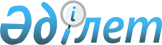 Аршалы аудандық мәслихатының 2018 жылғы 17 мамырдағы № 25/6 "Сот шешімімен Аршалы ауданының коммуналдық меншігіне түскен болып танылған иесіз қалдықтарды басқару қағидаларын бекіту туралы" шешімінің күші жойылды деп тану туралыАқмола облысы Аршалы аудандық мәслихатының 2021 жылғы 10 қыркүйектегі № 14/3 шешімі. Қазақстан Республикасының Әділет министрлігінде 2021 жылғы 20 қыркүйекте № 24445 болып тіркелді
      Қазақстан Республикасының "Құқықтық актілер туралы" Заңына 27 бабына сәйкес, Аршалы аудандық мәслихаты ШЕШТІ:
      1. Аршалы аудандық мәслихатының "Сот шешімімен Аршалы ауданының коммуналдық меншігіне түскен болып танылған иесіз қалдықтарды басқару қағидаларын бекіту туралы" 2018 жылғы 17 мамырдағы № 25/6 (Нормативтік құқықтық актілерді мемлекеттік тіркеу тізілімінде № 6644 болып тіркелген) шешімінің күші жойылды деп танылсын.
      2. Осы шешім алғашқы ресми жарияланған күнінен кейін күнтізбелік он күн өткен соң қолданысқа енгізіледі.
					© 2012. Қазақстан Республикасы Әділет министрлігінің «Қазақстан Республикасының Заңнама және құқықтық ақпарат институты» ШЖҚ РМК
				
      Аудандық мәслихаттың хатшысы

Е.Казбеков
